STÁTNÍ POZEMKOVÝ ÚŘAD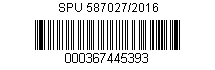 Sídlo: Husinecká 1024/11a, 130 00 Praha 3 - Žižkov, IČO: 01312774, DIČ: CZ01312774Krajský pozemkový úřad pro Plzeňský kraj, Pobočka DomažliceAdresa: Haltravská 438, Týnské Předměstí, 344 01 DomažliceDATUM: 04.11. 2016Písemný záznam o rozhodnutí nerealizovat určitý počet měrných jednotek (uplatnění méněpráce)Smlouva o dílo: č. 34/2016-504202Předmět smlouvy:  Realizace polní  cesty VPC 3.3  v k.ú. Hájek u Všerub1.1 Objednatel:Česká republika - Státní pozemkový úřadKrajský pozemkový úřad pro Plzeňský kraj, Pobočka DomažliceSe sídlem: Haltravská 438, 344 01 DomažliceVe smluvních záležitostech oprávněn jednat: Ing. Jan Kaiser, vedoucí pobočkyTel: xxxE-mail: xxxBankovní spojení: xxxČíslo účtu: xxxIČO: 01312774DIČ: CZ013127741.2 Zhotovitel:Silnice Klatovy a.s.Se sídlem: Vídeňská 190/I, 339 01 KlatovyZastoupený: Ing. Ladislavem Koláčným, předsedou představenstva a.sV technických záležitostech je oprávněn jednat: Miroslav Kubík, výrobní náměstekIČO: 453 57 307DIČ: CZ45357307Bankovní spojení: xxx Číslo účtu: xxx Tel./fax: xxxE-mail: xxxSpolečnost zapsána v obchodním rejstříku vedeném  u Krajského  soudu v Plzni, oddíl B, vložka 221.Písemný záznam o uplatnění méněpráce Objekt: 446-15-1 SO 101 Polní cestaPředmětem tohoto záznamu je odpočet měrných jednotek u objektu 446-15-1 SO 101 Polní cesta z důvodu nerealizace sanačního opatření na pláni. Odpočet měrných jednotek bude proveden u  těchto položek:  č. 3 K 122201101 – Odkopávky  a prokopávky nezapažené v hornině tř. 3 objem do 100 m3, počet měrných jednotek u této položky bude snížen o 63,951 MJ, snížení ceny u této položky činí 1.918,53 Kč bez DPH; č. 4 K 122201109 – Příplatek za lepivost u odkopávek v hornině tř. 1 až 3, počet měrných jednotek u této položky bude snížen o 21,317 MJ, snížení ceny u této položky činí 319,76 Kč bez DPH;  č. 11 K 564681111 -  Podklad z kameniva hrubého drceného vel. 63 – 125 mm tl. 300 mm, počet měrných jednotek u této položky bude snížen o 213,170 MJ, snížení ceny u této položky činí 24.301,38 Kč bez DPH a č. 21 K 919726123 – Geotextilie pro ochranu, separaci a filtraci netkaná měrná hmotnost do 500 g/m2, počet měrných jednotek u této položky bude snížen o 281,391 MJ, snížení ceny u této položky činí 11.255,64 Kč bez DPH.Vzhledem k tomu, že podloží bylo dostatečně únosné v celé trase stavby (modul přetvárnosti na zemní pláni překročil projektem požadovanou hodnotu   Edef,2 = 30 MPa), dohodly se smluvní strany na nerealizaci sanačního opatření.Shora uvedené změny budou ošetřeny dodatkem ke smlouvě, jehož přílohou bude upravený nabídkový rozpočet. V Domažlicích dne 04.11.2016Z a  o b j e d n a t e l e: 	Z a   z h o t o v i t e l e:…………………………………..					…………………………Naše značka: 	SPU 587027/2016Spisová zn.:	2RP4265/2016-504202Vyřizuje: Ing. Dorota ŠandováTel: 724269137E-mail: d.sandova@spucr.czID DS: z49per3Ing. Jan Kaiservedoucí Pobočky DomažliceStátní pozemkový úřad                   Miroslav Kubík         výrobní náměstek……………………………………Ing. Vojtěch PlachýTDS